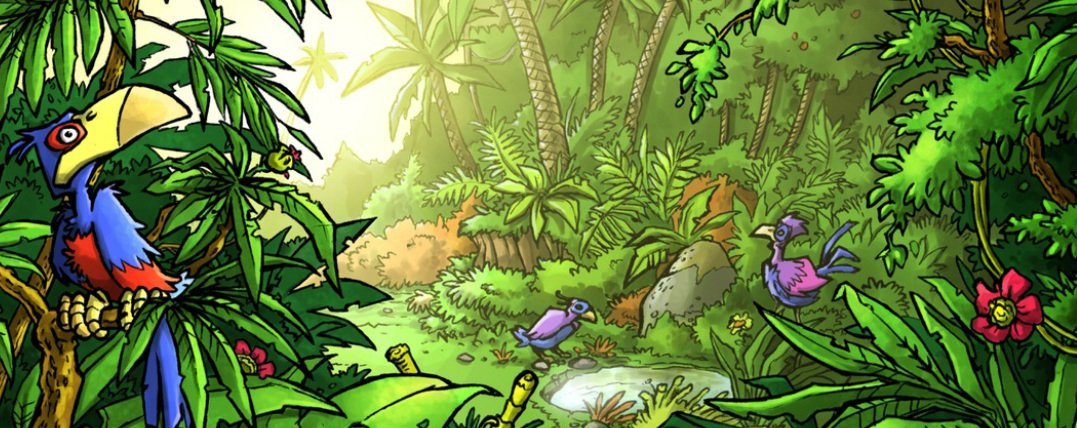 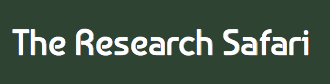 Mini Safari TwoName:_________________________________________________________________This mini research safari is designed to get you searching for answers using a range of online search tools. Look at the question carefully to see what kind of information it is asking you to provided.Which do you think would be easier to ride? A Dromedary or a Bactrain? Why?What does ‘am’ (e.g. 8 am) mean? Why is the ice of a glacier so blue?What does the term albino mean? How do you say “It is going to be very hot today” in German?Which countries have hosted the Olympic Games more than three times?What currency is used in Egypt?What seas are named after colours and where are they found?Name four different birds that can’t fly? Name five countries that have green and red in their flags